Chick–fil–APre–Concert DinnerThursday December 13Food served between 5-7 pm                                                                                                                                    Chick-fil-A Sandwich  ________
                $7.50             Quantity                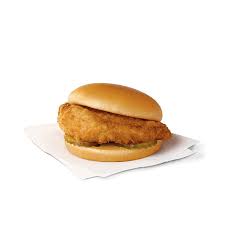 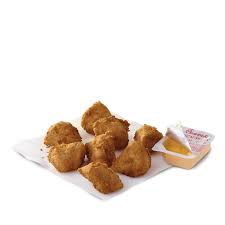                       Eight Piece Nuggets    ________
                                          $7.50            Quantity
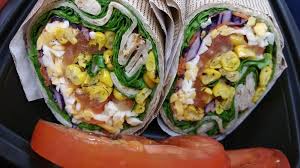                       Veggie Wrap                ________
                                          $7.50            Quantity     

                        
                      Grilled Chicken Wrap  ________
                                          $9.00            Quantity    
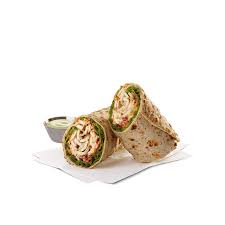 *All entrees include chips, drink, and dessert
                                                                              $_____________
                                                                                        Total Due
Cash or Check Payable to “OCMS 360”
Please return PRE-sale order form and payment to Mr. Wise no later than 
Friday, December 7____________________________________________________________________
Students Last Name                                First Name                          Grade Chick–fil–APre–Concert DinnerThursday December 13Food served between 5-7 pm                                                                                                                                    Chick-fil-A Sandwich  ________
                $7.50             Quantity                                      Eight Piece Nuggets    ________
                                          $7.50            Quantity
                      Veggie Wrap                ________
                                          $7.50            Quantity     

                        
                      Grilled Chicken Wrap  ________
                                          $9.00            Quantity    
*All entrees include chips, drink, and dessert
                                                                              $_____________
                                                                                        Total Due
Cash or Check Payable to “OCMS 360”
Please return PRE-sale order form and payment to Mr. Wise no later than 
Friday, December 7____________________________________________________________________
Students Last Name                                First Name                          Grade 